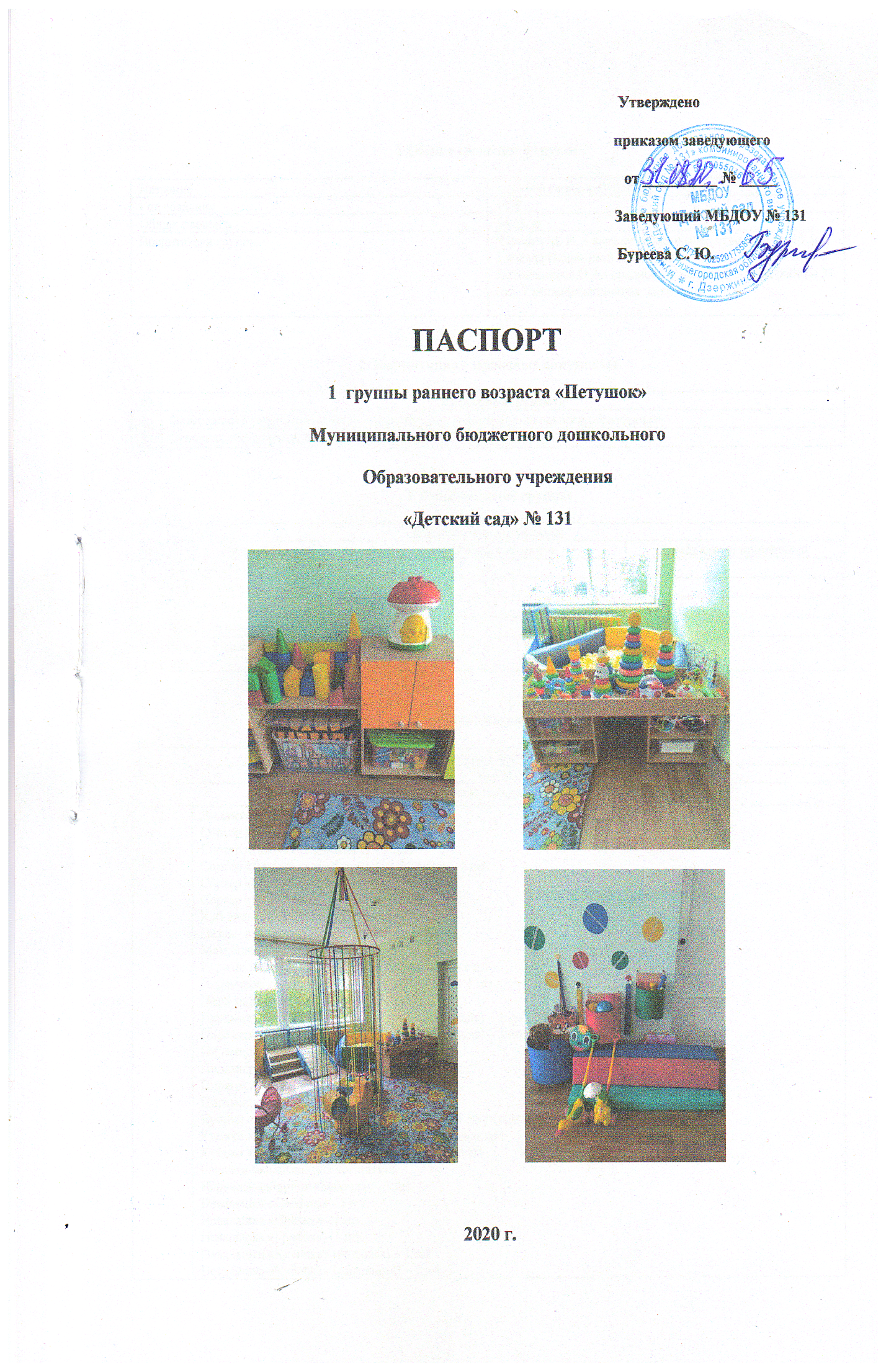 1.Общие сведения о группе2. Нормативно – правовые документы3. Оборудование группы4. Методическое обеспечение группыХудожественная литератураКаталог методической литературыПредметный указательНазвание1 группа раннего возрастаГод создания1978Общая площадь54 кв. мВоспитатели группыЧернова М. И. – высшее образование, стаж работы 40 лет, 1 квалификационная категорияЛотошникова О.А.- среднее - специальное, стаж работы 31 год, 1 квалификационная  категория№Название документа1Федеральный государственный образовательный стандарт дошкольного образования2Основная общеобразовательная программа МБДОУ «Детский сад» № 131Оформление постоянноеОформление постоянноеОформление постоянноеОформление постоянное№НаименованиеИмеется в наличииНеобходимо приобрести1Столы 4-ёх местные                                52Стулья детские                              203Дидактический стол                               14Стол для игр с песком и водой                               15Шкаф- стенка для дидактических игр                               1Наглядный материалНаглядный материалНаглядный материал№№НаименованиеОбразовательная область «Познавательное развитие» сенсорное развитиеОбразовательная область «Познавательное развитие» сенсорное развитиеОбразовательная область «Познавательное развитие» сенсорное развитие1Дидактические пособияСортер «Паровоз» - 1 шт.Сортер «Домик» (с ключами) – 1 шт.Сортер «Домик» (геометрические фигуры) – 1 шт.Сортер «Мишка» - 1 шт.Сортер «Куб» - 2 шт.Куб дидактический мягкий – 1 шт.Пазлы- вкладыши – 2 шт.Матрёшка большая (одноместная) – 1шт.Игра на тактильные ощущения «Осьминог» - 1 шт.Пирамидка деревянная «Бабочка» (5 фигур) – 1 шт.Пирамидка «Уточка» (7 колец) – 1 шт.Пирамидка пластмассовая  коническая (3 кольца) – 1 шт.Пирамидка пластмассовая  коническая (4 кольца) – 1 шт.Пирамидка пластмассовая (6 колец) – 1 шт.Пирамидка пластмассовая (7 колец) – 1 шт.Пирамидка пластмассовая (10 колец) – 1 шт.Пирамидка «Мишка» - 1 шт.Кубики «Малыш»  «Летим, плывём, едем» - 1 комплектКубики «Малыш»  «На лесной опушке» - 1 комплектКубики «Малыш»  «Жили у бабуси» - 1 комплектБаночки-вкладыши – 3 комплектаИгрушка-лабиринт «Бабочка» - 1 шт.Неваляшка «Собачка» - 1 шт.Неваляшка «Пчёлка» - 1 шт.Неваляшка «Грибок» - 1 шт.Неваляшка «Курочка» (большая) – 1 шт.Неваляшка «Курочка» (маленькая) – 1 шт.Игра-забава «Жираф» - 2 шт.Юла – 2 шт.Панно «Ёжик» - 1 шт.Бизибуф «Башмачок» - 1 шт.Дидактические пособияСортер «Паровоз» - 1 шт.Сортер «Домик» (с ключами) – 1 шт.Сортер «Домик» (геометрические фигуры) – 1 шт.Сортер «Мишка» - 1 шт.Сортер «Куб» - 2 шт.Куб дидактический мягкий – 1 шт.Пазлы- вкладыши – 2 шт.Матрёшка большая (одноместная) – 1шт.Игра на тактильные ощущения «Осьминог» - 1 шт.Пирамидка деревянная «Бабочка» (5 фигур) – 1 шт.Пирамидка «Уточка» (7 колец) – 1 шт.Пирамидка пластмассовая  коническая (3 кольца) – 1 шт.Пирамидка пластмассовая  коническая (4 кольца) – 1 шт.Пирамидка пластмассовая (6 колец) – 1 шт.Пирамидка пластмассовая (7 колец) – 1 шт.Пирамидка пластмассовая (10 колец) – 1 шт.Пирамидка «Мишка» - 1 шт.Кубики «Малыш»  «Летим, плывём, едем» - 1 комплектКубики «Малыш»  «На лесной опушке» - 1 комплектКубики «Малыш»  «Жили у бабуси» - 1 комплектБаночки-вкладыши – 3 комплектаИгрушка-лабиринт «Бабочка» - 1 шт.Неваляшка «Собачка» - 1 шт.Неваляшка «Пчёлка» - 1 шт.Неваляшка «Грибок» - 1 шт.Неваляшка «Курочка» (большая) – 1 шт.Неваляшка «Курочка» (маленькая) – 1 шт.Игра-забава «Жираф» - 2 шт.Юла – 2 шт.Панно «Ёжик» - 1 шт.Бизибуф «Башмачок» - 1 шт.22Дидактические игрыЛэпбук «Азбука Сенсорики» - 1 шт.«Цветы на лужайке» - 1 шт.«Умный зонтик» - 1 шт.«Разноцветные палочки» - 1 шт.«Протолкни шарик» - 1 шт.«Спрячь мышку» - 1 шт.«Разноцветная гусеница» - 1 шт.«Разноцветные куколки» - 1 шт.«Накорми цыплят» - 1 шт.«Гирлянды из листьев» - 1 шт.«Закрой окошечко» - 1 шт.«Собери красивые бусы» - 1 шт.«Собери букет» - 1 шт.«Блинчики и оладушки» - 1 шт.Формирование целостной картины мираФормирование целостной картины мираФормирование целостной картины мира11Дидактические игры«Большие и маленькие» - 1 шт.«Где живут витамины» - 1 шт.«Съедобное и несъедобное» - 1 шт.«Одень куклу Машу на прогулку» - 1 шт.«Найди маму» - 1 шт.Лэпбук «На нашей ферме» - 1 шт.Ковёр-трансформер «Животные и их детёныши» - 1 шт.22ИгрушкиНабор муляжей «Овощи» - 1 комплектНабор муляжей «Фрукты» - 1 комплектИгрушки резиновые – 20 шт.33Центр песка и воды«Весёлое ведёрко» - 1 шт.Утки пластмассовые – 4 шт.Рыбки пластмассовые – 5 шт.Набор «Маленький строитель» - 1 шт.Игра «Рыбалка» - 1 шт.Набор «Домашняя песочница» - 2 шт.Каток для раскатывания песка – 4 шт.Ведёрки – 2 шт.Совочки- 5 шт.Формочки – 10 шт.Грабли – 3 шт.Ситечки – 2 шт.Лейки – 2 шт.Образовательная область «Социально-коммуникативное развитиеОбразовательная область «Социально-коммуникативное развитиеОбразовательная область «Социально-коммуникативное развитие11Игра по дорожному движению «Красный – жёлтый – зелёный»22ИгрушкиМашины грузовые – 4 шт.Машины легковые – 3 шт.Машины-каталки – 3шт.Игрушка руль – 2 шт.Коляски для кукол – 3 шт.Набор «Посуда» – 2 комплектаТелефон – 3 шт.Набор мягкой мебели «Жилая комната» - 1 шт.Набор мягкой мебели «Кухня» - 1 шт.Шкаф для кукольной посуды – 1 шт.Кроватка для куклы – 1 шт.Образовательная область «Речевое развитие»Образовательная область «Речевое развитие»Образовательная область «Речевое развитие»11Дидактические игры«Кто как кричит?» - 1 шт.«Оденем куклу на прогулку» - 1 шт.«Разноцветные загадки» - 1 шт.22Театр«Репка» (на палочках) – 1 шт.«Репка» (матрёшка) – 1 шт.«Теремок» (шумовой) – 1 шт. «Курочка Ряба» (матрёшка) – 1 шт.Образовательная область «Художественно-эстетическое развитие»Образовательная область «Художественно-эстетическое развитие»Образовательная область «Художественно-эстетическое развитие»11Музыкальный уголокПианино не озвученное – 1 шт.Балалайка не озвученная – 2 шт.Барабан не озвученный – 2 шт.Барабан озвученный – 2 шт.Музыкальная лесенка из 3-ёх ступеней – 1 шт.Куб «Музыкальные инструменты» - 1 шт.Куб «Настроение» - 1 шт.Картинки «Наше настроение» - 1 комплектБубен – 2 шт.Погремушки – 10 шт.Платочки цветные – 5 шт.Ленточки цветные – 5 шт.Маски животных для подвижных игр – 5 шт.22Игры со строительным материаломКонструктор пластмассовый напольный – 1 комплектКонструктор «Лего» - 1 комплектКонструктор деревянный настольный – 1 комплектКонструктор «Гномик» (10 предметов) – 1 комплектМелкие игрушки для обыгрывания построек – 5 шт.Образовательная область «Физическое развитие»Образовательная область «Физическое развитие»Образовательная область «Физическое развитие»Массажные коврики – 2 шт.Ребристая доска – 1 шт.Мячики массажные – 3 шт.Мяч резиновый средний – 4 шт.Кегли – 8 шт.Флажки цветные  – 8 шт.Ленточки цветные – 8 шт.Маски животных для подвижных игр – 5 шт.Игрушки-каталки – 3 шт.Сухой бассейн – 1 шт.Куб мягкий – 2 шт.Мягкий модуль «Собачка» - 1 шт.Мягкий модуль «Заяц» - 1 шт.Мягкий модуль «Петушок» - 1 шт.Мягкий модуль «Уточка» - 1 шт.Бум – 1 шт.Мат – 1АвторАвторАвторНазвание книги, журнала и т.п.Образовательная область «Познавательное развитие»Образовательная область «Познавательное развитие»Образовательная область «Познавательное развитие»Образовательная область «Познавательное развитие»Тони ВульфТони ВульфТони Вульф«На ферме»Роберт ТунРоберт ТунРоберт Тун«Цыпленок  Чик»А. БартоА. БартоА. Барто«Игрушки»Д. ЗеленцовД. ЗеленцовД. Зеленцов«Мяу - Мяу»А. МецгерА. МецгерА. Мецгер«Зоопарк»В. СтепановВ. СтепановВ. Степанов«Овечка Бе»М. МанаковаМ. МанаковаМ. Манакова«Транспорт»И. ГамазковаИ. ГамазковаИ. Гамазкова«У кого какие мамы»Образовательная область «Художественно-эстетическое развитие»Образовательная область «Художественно-эстетическое развитие»Образовательная область «Художественно-эстетическое развитие»Образовательная область «Художественно-эстетическое развитие»З. АлександроваЗ. Александрова«Елочка»«Елочка»Сборник для самых маленькихСборник для самых маленьких«Карамелька»«Карамелька»СборникСборник«Любимые потешки малышам»«Любимые потешки малышам»Сборник «Сказка за сказкой»Сборник «Сказка за сказкой»«Ладушки»«Ладушки»ПотешкиПотешки«Сорока- сорока», «Кошкин дом»«Сорока- сорока», «Кошкин дом»Русские народные сказкиРусские народные сказки«Репка», «Курочка Ряба», «Теремок»«Репка», «Курочка Ряба», «Теремок»Образовательная область «Социально-коммуникативное развитие»Образовательная область «Социально-коммуникативное развитие»Образовательная область «Социально-коммуникативное развитие»Образовательная область «Социально-коммуникативное развитие»В. Степанов«Хрюшка и ежик»«Хрюшка и ежик»«Хрюшка и ежик»В. Степанов«Вежливый пони»«Вежливый пони»«Вежливый пони»Е. Кузьмин«Помогаем маме»«Помогаем маме»«Помогаем маме»АвторНазвание книги, журнала и т.п.Образовательная область «Физическое развитие»Образовательная область «Физическое развитие»Карпухина Н.А.Реализация содержания образовательной деятельности. Ранний возраст (1,5-2 года). Физическое развитиеОбразовательная область «Познавательное развитие»Образовательная область «Познавательное развитие»Колдина Д.Н.Теплюк С.Н.Карпухина Н.А.Янушко Е.А.Найбауэр А.В., Куракина О.В.«Игровые занятия с детьми 1 – 2 лет». – 2012г.«Дети раннего возраста в детском саду». – 2010г.«Реализация содержания образовательной деятельности. Ранний возраст (1,5-2 года)». Познавательное развитие – 2017г.«Развитие мелкой моторики у детей раннего возраста». – 2019 г.«Мама – рядом».– 2017 г.Образовательная область «Речевое развитие»Образовательная область «Речевое развитие»Рузская А.Г.,Мещерякова С.Ю.Карпухина Н.А.«Развитие речи». – 2007г.«Реализация содержания образовательной деятельности. Ранний возраст (1,5-2 года)». Речевое развитие – 2017г.Образовательная область «Социально-коммуникативное развитие»Образовательная область «Социально-коммуникативное развитие»Галигузова Л.Н.Карпухина Н.А.Печора К.Л.Белкина Л.В.Галигузова Л.Н.«Развитие игровой деятельности». – 2088г.«Реализация содержания образовательной деятельности. Ранний возраст (1,5-2 года)». Социально- коммуникативное развитие. – 2017 г.«Дети раннего возраста в дошкольных учреждениях». – 2004г.«Адаптация детей раннего возраста в условиях ДОУ». – 2004г.«Развитие игровой деятельности». – 2008г.Образовательная область «Художественно – эстетическое развитие»Образовательная область «Художественно – эстетическое развитие»Образовательная область «Художественно – эстетическое развитие»Дзержинская И.Л.Карпухина Н.А.«Музыкальное воспитание младших дошкольников». – 1985г.«Реализация содержания образовательной деятельности. Ранний возраст (1,5-2 года)». Конструктивная деятельность. – 2017 г.